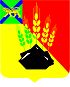 АДМИНИСТРАЦИЯ МИХАЙЛОВСКОГО МУНИЦИПАЛЬНОГО РАЙОНА ПОСТАНОВЛЕНИЕ 
______________                                 с. Михайловка                                         № _________О внесении изменений в постановление администрации Михайловского муниципального района от 13.02.2020 № 108-па«Об утверждении административного регламента администрации Михайловского муниципального района предоставления муниципальной услуги «Выдача разрешения на ввод объекта в эксплуатацию»В соответствии с Градостроительным кодексом Российской Федерации, Федеральными законами от 27.12.2019 № 472-ФЗ «О внесении изменений в Градостроительный кодекс Российской Федерации и отдельные законодательные акты Российской Федерации», от 27.07.2010 № 210-ФЗ «Об организации предоставления государственных и муниципальных услуг» администрация Михайловского муниципального района ПОСТАНОВЛЯЕТ:1. Внести изменения в постановление администрации Михайловского муниципального района от 13.02.2020 № 108-па «Об утверждении административного регламента администрации Михайловского муниципального района муниципальной услуги «Выдача разрешения на ввод объекта в эксплуатацию» (далее – регламент) следующего содержания.1.1. Пункт 6.2 части 6 регламента после слов «Разрешение на ввод объектов в эксплуатацию» дополнить словами «в том числе, в отношении этапов строительства, реконструкции объектов капитального строительства, в случаях, предусмотренных частью 12 статьи 51 и частью 3.3 статьи 52 Градостроительного кодекса Российской Федерации»;1.2. Дополнить пункт 6.3 части 6 регламента предложением следующего содержания: «выдается в форме электронного документа, подписанного электронной подписью, в случае, если это указано в заявлении о предоставлении услуги, кроме случаев выдачи результата предоставления услуги через МФЦ»; 1.3. В абзацах первом и втором пункта 7.1 части 7 регламента слова «семи рабочих дней» заменить словами «пяти рабочих дней»;1.4. Абзац а) подпункта 9.2 части 9 регламента после слов «разрешения на ввод объекта в эксплуатацию» дополнить словами «в том числе, в отношении этапов строительства, реконструкции объектов капитального строительства»;1.5. В абзаце а) пункта 9.2 части 9 регламента слова «, приложению № 2.1» исключить.1.6. Пункт 9.3 части 9 регламента дополнить:- пунктом з) следующего содержания: «документы, подтверждающие соответствие построенного, реконструированного объекта капитального строительства техническим условиям и подписанные представителями организаций, осуществляющих эксплуатацию сетей инженерно-технического обеспечения (при их наличии)»;- абзацем следующего содержания: «В случае если подано заявление о выдаче разрешения на ввод объекта в эксплуатацию в отношении этапа строительства, реконструкции объекта капитального строительства указанные в подпунктах в, г, д, е, ж, з документы предоставляются в части, относящейся к соответствующему этапу строительства, реконструкции объекта капитального строительства»;- в последнем абзаце пункта 9.3 части 9 регламента после слов «в подпунктах а, г, д, е, ж» добавить «з»;1.7. Приложение к регламенту № 2 утвердить в новой редакции (прилагается);	1.8. Приложение к регламенту № 2.1 исключить.	2. Муниципальному казённому учреждению «Управление по организационно-техническому обеспечению деятельности администрации Михайловского муниципального района» (Горшков А.П.) разместить настоящее постановление на официальном сайте администрации Михайловского муниципального района.3. Контроль исполнения настоящего постановления возложить на первого заместителя главы администрации муниципального района Зубок П.А.Глава Михайловского муниципального района –Глава администрации района                                                       В.В. АрхиповПриложение № 2Форма заявления для предоставления муниципальной услуги «Выдача разрешения на ввод объекта в эксплуатацию» через МФЦВ Администрацию Михайловского муниципального района           _____Заявитель:______________________________(Ф.И.О. заявителя (если заявителем является физическое лицо); полное наименование юридического лица (если заявителем является юридическое лицо), Ф.И.О. представителя заявителя с указанием представляемого физического/юридического лица в соответствии с доверенностью (в случае обращения представителя заявителя))Реквизиты документа, удостоверяющего личность________________________________(наименование документа, серия, номер, кем выдан, когда выдан)адрес:__________________________________адрес фактического проживания (если заявителем является физическое лицо), адрес места нахождения (если заявителем является юридическое лицо)телефон заявителя:______________________ЗАЯВЛЕНИЕО ВЫДАЧЕ РАЗРЕШЕНИЯ НА ВВОД ОБЪЕКТА В ЭКСПЛУАТАЦИЮПрошу выдать разрешение на ввод объекта в эксплуатацию_____________________________________________________________________________                        (наименование объекта)на земельном участке  с кадастровым номером:_________________________________по адресу: __________________________________________________________________             (субъект Российской Федерации, город, район, улица, номер участка)Право на пользование землей закреплено ______________________________________                                              (наименование документа)__________________________ от «_____» __________________ 20___ г. №__________ Строительство (реконструкция) осуществлялись на основании _____________________________________________________________________________                   (наименование документа, №, дата выдачи)Дополнительно информируем: 1. Работы производились подрядным (хозяйственным) способом в соответствии с договором от «____» ______________ 20___ г. № ____________________________________________________________________________________________________________                     (наименование организации, ИНН, юридический и почтовый адреса,_____________________________________________________________________________Ф.И.О. руководителя, номер телефона)_____________________________________________________________________________2. Право выполнения строительно-монтажных работ закреплено ______________________________________________________________________________________________(наименование, реквизиты документа, наименование уполномоченнойорганизации, его выдавшей)от «_____» ________________ 20___ г. № ___________________на земельный участок с кадастровым номером __________________________________Результат предоставления услуги прошу (нужное отметить):_____________________________     _____________     _______________________       (должность)                           (подпись)              (Фамилия И.О.)М.П.                                             «___» _____________ 20___ г.выдать лично в МФЦнаправить почтовой связью по адресу:____________________________________.